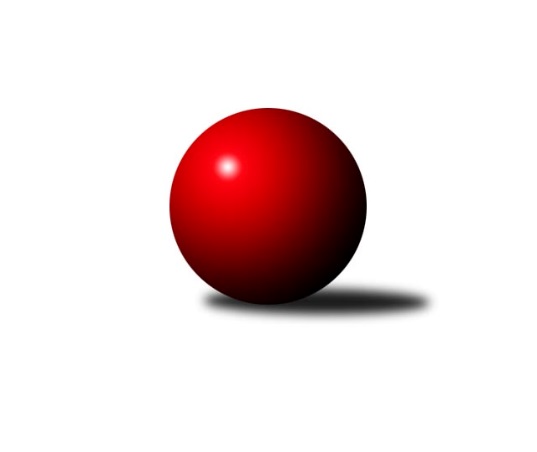 Č.9Ročník 2015/2016	27.4.2024 Okresní přebor Ostrava  2015/2016Statistika 9. kolaTabulka družstev:		družstvo	záp	výh	rem	proh	skore	sety	průměr	body	plné	dorážka	chyby	1.	SKK Ostrava C	9	7	0	2	49.0 : 23.0 	(65.5 : 42.5)	2354	14	1665	690	51	2.	TJ Unie Hlubina C	8	6	1	1	47.0 : 17.0 	(64.0 : 32.0)	2369	13	1666	703	45.4	3.	SKK Ostrava˝D˝	8	6	1	1	41.0 : 23.0 	(49.5 : 46.5)	2361	13	1665	697	49.8	4.	TJ Unie Hlubina˝B˝	8	4	1	3	32.5 : 31.5 	(54.5 : 41.5)	2340	9	1666	674	49.3	5.	TJ VOKD Poruba C	8	4	0	4	33.0 : 31.0 	(51.0 : 45.0)	2283	8	1635	648	68.3	6.	TJ Sokol Bohumín E	8	4	0	4	32.5 : 31.5 	(48.0 : 48.0)	2270	8	1643	627	59.9	7.	TJ Sokol Bohumín F	8	4	0	4	31.5 : 32.5 	(42.5 : 53.5)	2229	8	1614	615	69.8	8.	TJ Sokol Bohumín D	8	4	0	4	31.0 : 33.0 	(42.0 : 54.0)	2283	8	1634	649	62.6	9.	TJ Unie Hlubina˝D˝	8	2	1	5	25.5 : 38.5 	(41.0 : 55.0)	2242	5	1624	618	60.9	10.	TJ Sokol Michálkovice ˝B˝	8	2	0	6	23.0 : 41.0 	(36.5 : 59.5)	2282	4	1639	643	59.9	11.	TJ Unie Hlubina E	9	0	0	9	14.0 : 58.0 	(45.5 : 62.5)	2197	0	1575	622	68Tabulka doma:		družstvo	záp	výh	rem	proh	skore	sety	průměr	body	maximum	minimum	1.	SKK Ostrava˝D˝	5	4	1	0	29.0 : 11.0 	(36.0 : 24.0)	2302	9	2345	2248	2.	TJ Unie Hlubina C	4	4	0	0	28.0 : 4.0 	(33.0 : 15.0)	2422	8	2468	2371	3.	TJ Sokol Bohumín E	4	4	0	0	23.5 : 8.5 	(32.5 : 15.5)	2383	8	2412	2347	4.	SKK Ostrava C	4	3	0	1	23.0 : 9.0 	(31.0 : 17.0)	2330	6	2415	2252	5.	TJ VOKD Poruba C	4	3	0	1	22.0 : 10.0 	(28.0 : 20.0)	2288	6	2309	2245	6.	TJ Sokol Bohumín F	4	3	0	1	20.0 : 12.0 	(26.5 : 21.5)	2315	6	2410	2233	7.	TJ Sokol Bohumín D	4	3	0	1	20.0 : 12.0 	(25.5 : 22.5)	2314	6	2360	2269	8.	TJ Sokol Michálkovice ˝B˝	4	2	0	2	16.0 : 16.0 	(23.0 : 25.0)	2387	4	2494	2309	9.	TJ Unie Hlubina˝D˝	4	2	0	2	15.5 : 16.5 	(23.5 : 24.5)	2402	4	2442	2372	10.	TJ Unie Hlubina˝B˝	4	1	1	2	15.0 : 17.0 	(28.0 : 20.0)	2407	3	2479	2361	11.	TJ Unie Hlubina E	4	0	0	4	6.5 : 25.5 	(22.0 : 26.0)	2247	0	2298	2182Tabulka venku:		družstvo	záp	výh	rem	proh	skore	sety	průměr	body	maximum	minimum	1.	SKK Ostrava C	5	4	0	1	26.0 : 14.0 	(34.5 : 25.5)	2363	8	2391	2335	2.	TJ Unie Hlubina˝B˝	4	3	0	1	17.5 : 14.5 	(26.5 : 21.5)	2350	6	2442	2251	3.	TJ Unie Hlubina C	4	2	1	1	19.0 : 13.0 	(31.0 : 17.0)	2393	5	2514	2260	4.	SKK Ostrava˝D˝	3	2	0	1	12.0 : 12.0 	(13.5 : 22.5)	2336	4	2481	2241	5.	TJ Sokol Bohumín F	4	1	0	3	11.5 : 20.5 	(16.0 : 32.0)	2210	2	2377	2064	6.	TJ VOKD Poruba C	4	1	0	3	11.0 : 21.0 	(23.0 : 25.0)	2282	2	2397	2124	7.	TJ Sokol Bohumín D	4	1	0	3	11.0 : 21.0 	(16.5 : 31.5)	2277	2	2334	2212	8.	TJ Unie Hlubina˝D˝	4	0	1	3	10.0 : 22.0 	(17.5 : 30.5)	2238	1	2385	2155	9.	TJ Sokol Bohumín E	4	0	0	4	9.0 : 23.0 	(15.5 : 32.5)	2242	0	2351	2119	10.	TJ Sokol Michálkovice ˝B˝	4	0	0	4	7.0 : 25.0 	(13.5 : 34.5)	2247	0	2335	2133	11.	TJ Unie Hlubina E	5	0	0	5	7.5 : 32.5 	(23.5 : 36.5)	2198	0	2288	2096Tabulka podzimní části:		družstvo	záp	výh	rem	proh	skore	sety	průměr	body	doma	venku	1.	SKK Ostrava C	9	7	0	2	49.0 : 23.0 	(65.5 : 42.5)	2354	14 	3 	0 	1 	4 	0 	1	2.	TJ Unie Hlubina C	8	6	1	1	47.0 : 17.0 	(64.0 : 32.0)	2369	13 	4 	0 	0 	2 	1 	1	3.	SKK Ostrava˝D˝	8	6	1	1	41.0 : 23.0 	(49.5 : 46.5)	2361	13 	4 	1 	0 	2 	0 	1	4.	TJ Unie Hlubina˝B˝	8	4	1	3	32.5 : 31.5 	(54.5 : 41.5)	2340	9 	1 	1 	2 	3 	0 	1	5.	TJ VOKD Poruba C	8	4	0	4	33.0 : 31.0 	(51.0 : 45.0)	2283	8 	3 	0 	1 	1 	0 	3	6.	TJ Sokol Bohumín E	8	4	0	4	32.5 : 31.5 	(48.0 : 48.0)	2270	8 	4 	0 	0 	0 	0 	4	7.	TJ Sokol Bohumín F	8	4	0	4	31.5 : 32.5 	(42.5 : 53.5)	2229	8 	3 	0 	1 	1 	0 	3	8.	TJ Sokol Bohumín D	8	4	0	4	31.0 : 33.0 	(42.0 : 54.0)	2283	8 	3 	0 	1 	1 	0 	3	9.	TJ Unie Hlubina˝D˝	8	2	1	5	25.5 : 38.5 	(41.0 : 55.0)	2242	5 	2 	0 	2 	0 	1 	3	10.	TJ Sokol Michálkovice ˝B˝	8	2	0	6	23.0 : 41.0 	(36.5 : 59.5)	2282	4 	2 	0 	2 	0 	0 	4	11.	TJ Unie Hlubina E	9	0	0	9	14.0 : 58.0 	(45.5 : 62.5)	2197	0 	0 	0 	4 	0 	0 	5Tabulka jarní části:		družstvo	záp	výh	rem	proh	skore	sety	průměr	body	doma	venku	1.	SKK Ostrava C	0	0	0	0	0.0 : 0.0 	(0.0 : 0.0)	0	0 	0 	0 	0 	0 	0 	0 	2.	SKK Ostrava˝D˝	0	0	0	0	0.0 : 0.0 	(0.0 : 0.0)	0	0 	0 	0 	0 	0 	0 	0 	3.	TJ Sokol Bohumín E	0	0	0	0	0.0 : 0.0 	(0.0 : 0.0)	0	0 	0 	0 	0 	0 	0 	0 	4.	TJ Sokol Bohumín F	0	0	0	0	0.0 : 0.0 	(0.0 : 0.0)	0	0 	0 	0 	0 	0 	0 	0 	5.	TJ Sokol Bohumín D	0	0	0	0	0.0 : 0.0 	(0.0 : 0.0)	0	0 	0 	0 	0 	0 	0 	0 	6.	TJ Unie Hlubina E	0	0	0	0	0.0 : 0.0 	(0.0 : 0.0)	0	0 	0 	0 	0 	0 	0 	0 	7.	TJ VOKD Poruba C	0	0	0	0	0.0 : 0.0 	(0.0 : 0.0)	0	0 	0 	0 	0 	0 	0 	0 	8.	TJ Unie Hlubina˝B˝	0	0	0	0	0.0 : 0.0 	(0.0 : 0.0)	0	0 	0 	0 	0 	0 	0 	0 	9.	TJ Unie Hlubina C	0	0	0	0	0.0 : 0.0 	(0.0 : 0.0)	0	0 	0 	0 	0 	0 	0 	0 	10.	TJ Unie Hlubina˝D˝	0	0	0	0	0.0 : 0.0 	(0.0 : 0.0)	0	0 	0 	0 	0 	0 	0 	0 	11.	TJ Sokol Michálkovice ˝B˝	0	0	0	0	0.0 : 0.0 	(0.0 : 0.0)	0	0 	0 	0 	0 	0 	0 	0 Zisk bodů pro družstvo:		jméno hráče	družstvo	body	zápasy	v %	dílčí body	sety	v %	1.	Martin Futerko 	SKK Ostrava C 	9	/	9	(100%)	15	/	18	(83%)	2.	Lukáš Modlitba 	TJ Sokol Bohumín E 	8	/	8	(100%)	14	/	16	(88%)	3.	Pavel Marek 	TJ Unie Hlubina C 	8	/	8	(100%)	14	/	16	(88%)	4.	Zdeněk Mžik 	TJ VOKD Poruba C 	7.5	/	8	(94%)	11	/	16	(69%)	5.	Günter Cviner 	TJ Sokol Bohumín F 	7	/	7	(100%)	9.5	/	14	(68%)	6.	Miroslav Paloc 	TJ Sokol Bohumín D 	7	/	8	(88%)	13	/	16	(81%)	7.	Tomáš Kubát 	SKK Ostrava C 	6.5	/	8	(81%)	11	/	16	(69%)	8.	Eva Marková 	TJ Unie Hlubina C 	6	/	7	(86%)	12	/	14	(86%)	9.	Kateřina Honlová 	TJ Sokol Bohumín E 	6	/	7	(86%)	10	/	14	(71%)	10.	Rudolf Riezner 	TJ Unie Hlubina C 	6	/	8	(75%)	12	/	16	(75%)	11.	Jiří Koloděj 	SKK Ostrava˝D˝ 	6	/	8	(75%)	11	/	16	(69%)	12.	Václav Rábl 	TJ Unie Hlubina C 	6	/	8	(75%)	10	/	16	(63%)	13.	Libor Pšenica 	TJ Unie Hlubina˝D˝ 	5.5	/	8	(69%)	9	/	16	(56%)	14.	Josef Kyjovský 	TJ Unie Hlubina˝B˝ 	5	/	7	(71%)	10	/	14	(71%)	15.	Miroslav Heczko 	SKK Ostrava C 	5	/	8	(63%)	11	/	16	(69%)	16.	Stanislav Sliwka 	TJ Sokol Bohumín F 	5	/	8	(63%)	11	/	16	(69%)	17.	Miroslav Futerko 	SKK Ostrava C 	5	/	8	(63%)	10	/	16	(63%)	18.	Jaroslav Čapek 	SKK Ostrava˝D˝ 	5	/	8	(63%)	8	/	16	(50%)	19.	René Světlík 	TJ Sokol Bohumín D 	5	/	8	(63%)	7.5	/	16	(47%)	20.	Miroslav Koloděj 	SKK Ostrava˝D˝ 	5	/	8	(63%)	7.5	/	16	(47%)	21.	Pavel Kubina 	SKK Ostrava˝D˝ 	5	/	8	(63%)	7.5	/	16	(47%)	22.	Miroslava Ševčíková 	TJ Sokol Bohumín E 	4.5	/	7	(64%)	8	/	14	(57%)	23.	Ladislav Míka 	TJ VOKD Poruba C 	4	/	5	(80%)	8	/	10	(80%)	24.	Rostislav Hrbáč 	SKK Ostrava C 	4	/	5	(80%)	7	/	10	(70%)	25.	Jaroslav Klekner 	TJ Unie Hlubina E 	4	/	6	(67%)	9	/	12	(75%)	26.	Zdeněk Zhýbala 	TJ Sokol Michálkovice ˝B˝ 	4	/	6	(67%)	8	/	12	(67%)	27.	Bohumil Klimša 	SKK Ostrava˝D˝ 	4	/	7	(57%)	8.5	/	14	(61%)	28.	Petr Šebestík 	SKK Ostrava˝D˝ 	4	/	7	(57%)	7	/	14	(50%)	29.	Helena Hýžová 	TJ VOKD Poruba C 	4	/	7	(57%)	7	/	14	(50%)	30.	František Sedláček 	TJ Unie Hlubina˝D˝ 	4	/	7	(57%)	6.5	/	14	(46%)	31.	Michal Borák 	TJ Sokol Michálkovice ˝B˝ 	4	/	8	(50%)	5	/	16	(31%)	32.	Jiří Číž 	TJ VOKD Poruba C 	3.5	/	6	(58%)	8	/	12	(67%)	33.	Libor Mendlík 	TJ Unie Hlubina E 	3.5	/	6	(58%)	7	/	12	(58%)	34.	Roman Grüner 	TJ Unie Hlubina˝B˝ 	3.5	/	8	(44%)	9	/	16	(56%)	35.	Petr Lembard 	TJ Sokol Bohumín F 	3.5	/	8	(44%)	8	/	16	(50%)	36.	Miroslav Futerko ml. 	SKK Ostrava C 	3.5	/	9	(39%)	6.5	/	18	(36%)	37.	Ladislav Štafa 	TJ Sokol Bohumín F 	3	/	4	(75%)	4	/	8	(50%)	38.	Petr Jurášek 	TJ Sokol Michálkovice ˝B˝ 	3	/	5	(60%)	6	/	10	(60%)	39.	Kamila Vichrová 	TJ Sokol Bohumín D 	3	/	5	(60%)	6	/	10	(60%)	40.	Petr Řepecky 	TJ Sokol Michálkovice ˝B˝ 	3	/	6	(50%)	7.5	/	12	(63%)	41.	Zdeněk Hebda 	TJ VOKD Poruba C 	3	/	6	(50%)	7	/	12	(58%)	42.	Pavel Krompolc 	TJ Unie Hlubina˝B˝ 	3	/	7	(43%)	7	/	14	(50%)	43.	Jaroslav Kecskés 	TJ Unie Hlubina˝D˝ 	3	/	7	(43%)	5.5	/	14	(39%)	44.	Alena Koběrová 	TJ Unie Hlubina˝D˝ 	3	/	7	(43%)	5	/	14	(36%)	45.	Josef Paulus 	TJ Sokol Michálkovice ˝B˝ 	3	/	7	(43%)	3	/	14	(21%)	46.	Hana Vlčková 	TJ Unie Hlubina˝D˝ 	3	/	8	(38%)	7	/	16	(44%)	47.	Veronika Rybářová 	TJ Unie Hlubina E 	3	/	9	(33%)	5	/	18	(28%)	48.	Lubomír Jančar 	TJ Unie Hlubina˝B˝ 	2	/	2	(100%)	2.5	/	4	(63%)	49.	Martin Ferenčík 	TJ Unie Hlubina˝B˝ 	2	/	3	(67%)	4.5	/	6	(75%)	50.	Petr Foniok 	TJ Unie Hlubina˝B˝ 	2	/	3	(67%)	3	/	6	(50%)	51.	Josef Navalaný 	TJ Unie Hlubina C 	2	/	4	(50%)	5	/	8	(63%)	52.	Jan Zych 	TJ Sokol Michálkovice ˝B˝ 	2	/	4	(50%)	4	/	8	(50%)	53.	Jan Petrovič 	TJ Unie Hlubina˝B˝ 	2	/	5	(40%)	7	/	10	(70%)	54.	Jiří Břeska 	TJ Unie Hlubina˝B˝ 	2	/	5	(40%)	5	/	10	(50%)	55.	Michaela Černá 	TJ Unie Hlubina C 	2	/	5	(40%)	3	/	10	(30%)	56.	Pavel Rybář 	TJ Unie Hlubina E 	2	/	6	(33%)	6	/	12	(50%)	57.	Jan Kohutek 	TJ Sokol Bohumín D 	2	/	6	(33%)	4	/	12	(33%)	58.	Pavlína Křenková 	TJ Sokol Bohumín F 	2	/	6	(33%)	4	/	12	(33%)	59.	Radim Bezruč 	TJ VOKD Poruba C 	2	/	6	(33%)	3	/	12	(25%)	60.	Markéta Kohutková 	TJ Sokol Bohumín D 	2	/	6	(33%)	2.5	/	12	(21%)	61.	Hana Zaškolná 	TJ Sokol Bohumín D 	2	/	7	(29%)	6	/	14	(43%)	62.	Andrea Rojová 	TJ Sokol Bohumín E 	2	/	7	(29%)	5.5	/	14	(39%)	63.	Martin Ševčík 	TJ Sokol Bohumín E 	2	/	7	(29%)	4.5	/	14	(32%)	64.	Vlastimil Pacut 	TJ Sokol Bohumín D 	2	/	7	(29%)	3	/	14	(21%)	65.	David Zahradník 	TJ Sokol Bohumín E 	2	/	8	(25%)	5	/	16	(31%)	66.	Oldřich Neuverth 	TJ Unie Hlubina˝D˝ 	1	/	1	(100%)	2	/	2	(100%)	67.	Bart Brettschneider 	TJ Unie Hlubina C 	1	/	1	(100%)	1	/	2	(50%)	68.	Radim Konečný 	TJ Unie Hlubina C 	1	/	3	(33%)	4	/	6	(67%)	69.	Karel Kudela 	TJ Unie Hlubina C 	1	/	3	(33%)	3	/	6	(50%)	70.	Pavel Chodura 	SKK Ostrava C 	1	/	3	(33%)	2.5	/	6	(42%)	71.	Radek Richter 	TJ Sokol Bohumín F 	1	/	3	(33%)	2	/	6	(33%)	72.	František Tříska 	TJ Unie Hlubina˝D˝ 	1	/	4	(25%)	4	/	8	(50%)	73.	Oldřich Stolařík 	SKK Ostrava C 	1	/	4	(25%)	2.5	/	8	(31%)	74.	Monika Slovíková 	TJ Unie Hlubina˝D˝ 	1	/	4	(25%)	2	/	8	(25%)	75.	Janka Sliwková 	TJ Sokol Bohumín F 	1	/	4	(25%)	1	/	8	(13%)	76.	Josef Hájek 	TJ Unie Hlubina˝B˝ 	1	/	5	(20%)	5.5	/	10	(55%)	77.	David Mičúnek 	TJ Unie Hlubina E 	1	/	8	(13%)	7	/	16	(44%)	78.	Vladimír Sládek 	TJ Sokol Bohumín F 	1	/	8	(13%)	3	/	16	(19%)	79.	Daniel Herák 	TJ Unie Hlubina E 	0.5	/	7	(7%)	3	/	14	(21%)	80.	Radmila Pastvová 	TJ Unie Hlubina C 	0	/	1	(0%)	0	/	2	(0%)	81.	Radomíra Kašková 	TJ Sokol Michálkovice ˝B˝ 	0	/	1	(0%)	0	/	2	(0%)	82.	Tereza Vargová 	SKK Ostrava˝D˝ 	0	/	1	(0%)	0	/	2	(0%)	83.	Tomáš Papala 	TJ Sokol Michálkovice ˝B˝ 	0	/	1	(0%)	0	/	2	(0%)	84.	Vladimír Korta 	SKK Ostrava˝D˝ 	0	/	1	(0%)	0	/	2	(0%)	85.	Alžběta Ferenčíková 	TJ Unie Hlubina˝B˝ 	0	/	2	(0%)	1	/	4	(25%)	86.	Koloman Bagi 	TJ Unie Hlubina˝D˝ 	0	/	2	(0%)	0	/	4	(0%)	87.	Petra Jurášková 	TJ Sokol Michálkovice ˝B˝ 	0	/	2	(0%)	0	/	4	(0%)	88.	Jakub Hlubek 	TJ VOKD Poruba C 	0	/	3	(0%)	3	/	6	(50%)	89.	Vladimír Rada 	TJ VOKD Poruba C 	0	/	3	(0%)	2	/	6	(33%)	90.	František Hájek 	TJ VOKD Poruba C 	0	/	3	(0%)	1	/	6	(17%)	91.	Jiří Štroch 	TJ Unie Hlubina E 	0	/	4	(0%)	4	/	8	(50%)	92.	Eva Michňová 	TJ Unie Hlubina E 	0	/	4	(0%)	3	/	8	(38%)	93.	Michal Brablec 	TJ Unie Hlubina E 	0	/	4	(0%)	1.5	/	8	(19%)	94.	František Modlitba 	TJ Sokol Bohumín E 	0	/	4	(0%)	1	/	8	(13%)	95.	Martin Ščerba 	TJ Sokol Michálkovice ˝B˝ 	0	/	8	(0%)	3	/	16	(19%)Průměry na kuželnách:		kuželna	průměr	plné	dorážka	chyby	výkon na hráče	1.	TJ Michalkovice, 1-2	2366	1678	687	61.4	(394.4)	2.	TJ Unie Hlubina, 1-2	2361	1675	685	52.5	(393.5)	3.	TJ Sokol Bohumín, 1-4	2310	1660	649	65.3	(385.0)	4.	SKK Ostrava, 1-2	2261	1601	659	55.2	(376.9)	5.	TJ VOKD Poruba, 1-4	2228	1591	637	68.1	(371.4)Nejlepší výkony na kuželnách:TJ Michalkovice, 1-2TJ Sokol Michálkovice ˝B˝	2494	9. kolo	Zdeněk Zhýbala 	TJ Sokol Michálkovice ˝B˝	457	9. koloTJ VOKD Poruba C	2397	6. kolo	Jan Zych 	TJ Sokol Michálkovice ˝B˝	443	2. koloSKK Ostrava C	2391	4. kolo	Zdeněk Zhýbala 	TJ Sokol Michálkovice ˝B˝	435	4. koloTJ Sokol Michálkovice ˝B˝	2389	4. kolo	Zdeněk Hebda 	TJ VOKD Poruba C	428	6. koloTJ Sokol Michálkovice ˝B˝	2356	2. kolo	Michal Borák 	TJ Sokol Michálkovice ˝B˝	426	4. koloTJ Sokol Bohumín E	2351	9. kolo	Petr Řepecky 	TJ Sokol Michálkovice ˝B˝	426	9. koloTJ Sokol Michálkovice ˝B˝	2309	6. kolo	Petr Jurášek 	TJ Sokol Michálkovice ˝B˝	425	9. koloTJ Unie Hlubina E	2244	2. kolo	Lukáš Modlitba 	TJ Sokol Bohumín E	422	9. kolo		. kolo	Andrea Rojová 	TJ Sokol Bohumín E	420	9. kolo		. kolo	Martin Futerko 	SKK Ostrava C	420	4. koloTJ Unie Hlubina, 1-2TJ Unie Hlubina C	2514	5. kolo	Josef Hájek 	TJ Unie Hlubina˝B˝	455	7. koloSKK Ostrava˝D˝	2481	7. kolo	Václav Rábl 	TJ Unie Hlubina C	450	2. koloTJ Unie Hlubina˝B˝	2479	1. kolo	Stanislav Sliwka 	TJ Sokol Bohumín F	445	2. koloTJ Unie Hlubina C	2468	2. kolo	Eva Marková 	TJ Unie Hlubina C	444	5. koloTJ Unie Hlubina˝B˝	2442	7. kolo	Libor Pšenica 	TJ Unie Hlubina˝D˝	443	6. koloTJ Unie Hlubina˝D˝	2442	7. kolo	Hana Vlčková 	TJ Unie Hlubina˝D˝	443	7. koloTJ Unie Hlubina C	2427	8. kolo	Hana Vlčková 	TJ Unie Hlubina˝D˝	440	3. koloTJ Unie Hlubina C	2423	4. kolo	Josef Kyjovský 	TJ Unie Hlubina˝B˝	438	6. koloTJ Unie Hlubina˝B˝	2413	6. kolo	Rudolf Riezner 	TJ Unie Hlubina C	436	8. koloTJ Unie Hlubina˝D˝	2399	3. kolo	Pavel Marek 	TJ Unie Hlubina C	436	6. koloTJ Sokol Bohumín, 1-4TJ Sokol Bohumín E	2412	3. kolo	Lukáš Modlitba 	TJ Sokol Bohumín E	447	7. koloTJ Sokol Bohumín F	2410	1. kolo	Miroslava Ševčíková 	TJ Sokol Bohumín E	436	1. koloTJ Sokol Bohumín E	2409	1. kolo	Roman Grüner 	TJ Unie Hlubina˝B˝	434	3. koloTJ Unie Hlubina˝B˝	2393	3. kolo	Martin Futerko 	SKK Ostrava C	433	6. koloTJ Sokol Bohumín E	2363	5. kolo	Lukáš Modlitba 	TJ Sokol Bohumín E	432	1. koloTJ Sokol Bohumín D	2360	8. kolo	Martin Ferenčík 	TJ Unie Hlubina˝B˝	429	3. koloTJ Sokol Bohumín E	2347	7. kolo	Tomáš Kubát 	SKK Ostrava C	428	6. koloSKK Ostrava C	2342	6. kolo	Andrea Rojová 	TJ Sokol Bohumín E	427	3. koloTJ Sokol Bohumín F	2339	5. kolo	Stanislav Sliwka 	TJ Sokol Bohumín F	426	1. koloSKK Ostrava C	2338	1. kolo	Libor Pšenica 	TJ Unie Hlubina˝D˝	425	4. koloSKK Ostrava, 1-2TJ Unie Hlubina C	2454	7. kolo	Jiří Koloděj 	SKK Ostrava˝D˝	441	6. koloSKK Ostrava C	2415	9. kolo	Jaroslav Klekner 	TJ Unie Hlubina E	434	8. koloSKK Ostrava C	2373	7. kolo	Martin Futerko 	SKK Ostrava C	433	7. koloSKK Ostrava˝D˝	2345	3. kolo	Martin Futerko 	SKK Ostrava C	432	9. koloSKK Ostrava˝D˝	2341	6. kolo	Rudolf Riezner 	TJ Unie Hlubina C	432	7. koloSKK Ostrava˝D˝	2323	4. kolo	Tomáš Kubát 	SKK Ostrava C	430	9. koloSKK Ostrava C	2279	5. kolo	Václav Rábl 	TJ Unie Hlubina C	424	7. koloTJ Unie Hlubina C	2260	1. kolo	Rudolf Riezner 	TJ Unie Hlubina C	418	1. koloSKK Ostrava˝D˝	2253	1. kolo	Radim Konečný 	TJ Unie Hlubina C	417	7. koloSKK Ostrava C	2252	2. kolo	Jiří Koloděj 	SKK Ostrava˝D˝	417	9. koloTJ VOKD Poruba, 1-4TJ VOKD Poruba C	2309	2. kolo	Lukáš Modlitba 	TJ Sokol Bohumín E	426	2. koloTJ VOKD Poruba C	2301	7. kolo	Zdeněk Mžik 	TJ VOKD Poruba C	423	4. koloTJ VOKD Poruba C	2295	4. kolo	Zdeněk Hebda 	TJ VOKD Poruba C	420	2. koloTJ Unie Hlubina˝B˝	2251	9. kolo	Ladislav Míka 	TJ VOKD Poruba C	420	2. koloTJ VOKD Poruba C	2245	9. kolo	Zdeněk Mžik 	TJ VOKD Poruba C	416	2. koloTJ Sokol Bohumín D	2212	7. kolo	Ladislav Míka 	TJ VOKD Poruba C	414	7. koloTJ Sokol Bohumín E	2119	2. kolo	Zdeněk Mžik 	TJ VOKD Poruba C	411	7. koloTJ Unie Hlubina E	2096	4. kolo	Jaroslav Klekner 	TJ Unie Hlubina E	407	4. kolo		. kolo	Hana Zaškolná 	TJ Sokol Bohumín D	405	7. kolo		. kolo	René Světlík 	TJ Sokol Bohumín D	399	7. koloČetnost výsledků:	8.0 : 0.0	1x	7.0 : 1.0	9x	6.5 : 1.5	1x	6.0 : 2.0	12x	5.5 : 2.5	1x	5.0 : 3.0	5x	4.0 : 4.0	2x	3.0 : 5.0	6x	2.0 : 6.0	5x	1.5 : 6.5	1x	1.0 : 7.0	1x	0.0 : 8.0	1x